Roches sédimentairesExp 2,9SciencesPrésenté à :Daniel BlaisPar :Darren Talmadge (Alexis Jacques et Billy Roy)ESV26 octobre 2018Observation : Si on a des roches et une loupe  on va parler de roches sédimentaires.Interrogation : Parmi ces roches lesquels sont des roches sédimentaires?Hypothèse : Je suppose que ce sont les #75 et 82Matériel :         Loupe et rochesInconnue # 51Inconnue # 53Inconnue # 55Inconnue # 73Inconnue # 75Inconnue # 82Inconnue # 84Inconnue # 85Manipulation : On regarde la roche une à la fois et on veut trouver des strates.Résultats :             Roches sédimentaires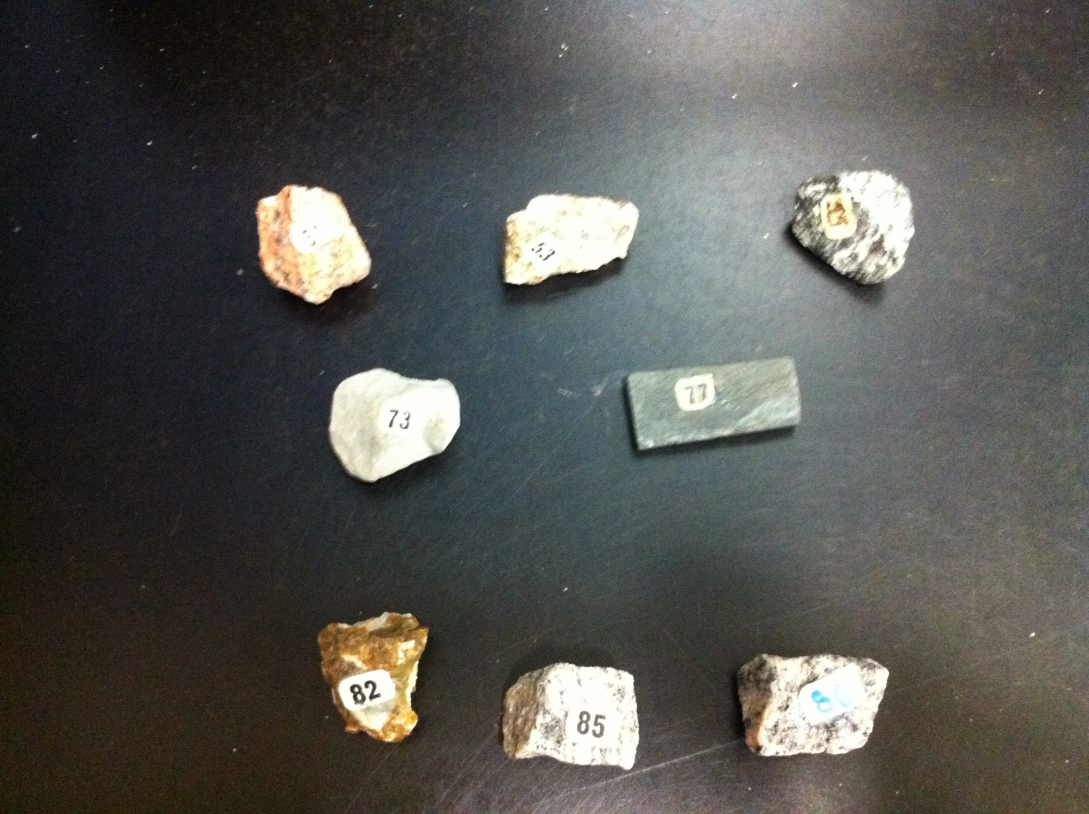 Analyse : D’après mes résultats les inconnues# 73 et 75 sont des roches sédimentaires car ils n’ont pas de cristaux visibles.Conclusion : Mon hypothèse est fausseInconnues #Cristaux51Au hasard53Au hasard55Au hasard73Invisible75Invisible82Orienté84Orienté85Orienté